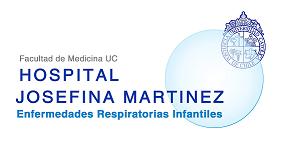 REGISTROACTIVIDAD DE INVESTIGACIÓN Y DE DIFUSIÓN CIENTÍFICAHOSPITAL JOSEFINA MARTÍNEZAÑO 2017Comité de Investigación:Dra. Salesa Barja, Klgo. Gregory Villarroel. Klgo. Yorschua Jalil. Dra. Helly EinismanTrabajos presentados en Congresos / JornadasBustos E, Franulic Y, Messina J, Barja S. “INFLUENCIA DE LA MALNUTRICIÓN POR EXCESO EN LA EVOLUCIÓN DE NIÑOS MENORES DE DOS AÑOS HOSPITALIZADOS POR INFECCIÓN RESPIRATORIA AGUDA BAJA” Presentado en el IX Congreso Chileno de Nutrición Clínica y Metabolismo y II Congreso de Nutrición Clínica Pediátrica. ACHINUMET y SOCHIPE. 25-27 mayo/ 2017. Viña del Mar, Chile. Franulic Y, Farías N, Bustos E, Méndez M, Barja S. IMPLEMENTACIÓN DE UN PROTOCOLO DE REALIMENTACIÓN EN NIÑOS CON INFECCIONES RESPIRATORIAS BAJAS Y APOYO VENTILATORIO NO INVASIVO. Presentado en el IX Congreso Chileno de Nutrición Clínica y Metabolismo y II Congreso de Nutrición Clínica Pediátrica. ACHINUMET y SOCHIPE. 25-27 mayo/ 2017. Viña del Mar, Chile. Segundo premio categoría Pediatría.Catalina Le Roy, Cecilia Sepúlveda, María Luisa Guzmán, Maritza Olivarez, María José Figueroa, Salesa Barja. CARDIOVASCULAR RISK IN CHILDREN AND ADOLESCENTS WITH CEREBRAL PALSY. Presented: IUNS 21st International Congress of Nutrition (ICN). Buenos Aires, 17-20 Octubre 2017.Gregory Villarroel. CALIDAD DE VIDA EN CUIDADORES DE NIÑOS CON NECESIDADES ESPECIALES DE ATENCIÓN EN SALUD: ADAPTACIÓN Y EVALUACIÓN PSICOMÉTRICA DE LA ESCALA DE IMPACTO FAMILIAR MODIFICADA EN EL CONTEXTO HOSPITALARIO. Presentado en 50º congreso SER. 15 al 18 de noviembre de 2017, Puerto Varas.Gonzalo Moscoso PRESIÓN INSPIRATORIA MANTENIDA EN PACIENTES PEDIÁTRICOS TRAQUEOSTOMIZADOS COMO INDICADOR DE TOLERANCIA AL USO DE CÁNULA TAPADA. XIII Congreso Chileno de Neumología Pediátrica. 19 ,20 y 21 de Octubre de 2017. Hotel Intercontinental, Santiago.Gregory Villarroel. EVALUACIÓN DE LA DE PRESIÓN INSPIRATORIA MÁXIMA EN PACIENTES PEDIÁTRICOS TRAQUEOSTOMIZADOS NO COLABORADORES. XIII Congreso Chileno de Neumología Pediátrica. 19 ,20 y 21 de Octubre de 2017. Hotel Intercontinental, Santiago.Gregory Villarroel. CONFIABILIDAD DE UNA TÉCNICA DE MEDICIÓN DE LA PRESIÓN INSPIRATORIA MÁXIMA EN PACIENTES PEDIÁTRICOS TRAQUEOSTOMIZADOS NO COLABORADORES. XIII Congreso Chileno de Neumología Pediátrica. 19 ,20 y 21 de Octubre de 2017. Hotel Intercontinental, Santiago.Claudia Astudillo. HALLAZGOS EN FIBROBRONCOSCOPIA EN NIÑOS TRAQUEOSTOMIZADOS: 10 AÑOS DE EXPERIENCIA EN UN CENTRO DE REFERENCIA DE ENFERMEDADES RESPIRATORIAS CRÓNICAS. Presentado en 50º congreso SER. 15 al 18 de noviembre de 2017, Puerto Varas.SERIE DE CASOS DE ATENCIÓN ODONTOLÓGICA EN NIÑOS HOSPITALIZADOS CON ENFERMEDADES RESPIRATORIAS CRÓNICAS. 26 congreso de asociación internacional de dentistas pediátricos. octubre 2017.Gregory Villarroel. IMPACTO DE UN PROGRAMA DE ENTRENAMIENTO SOBRE TROTADORA EN PACIENTES PEDIÁTRICOS CON ENFERMEDADES RESPIRATORIAS CRÓNICAS. Presentado en 50º congreso SER. 15 al 18 de noviembre de 2017, Puerto Varas.Publicaciones en revistas científicasYorschua Jalil C, Gregory Villarroel S, Gonzalo Moscoso A, Patricio Barañao G, Mireya Méndez R. Rol del kinesiólogo respiratorio en el proceso de alta domiciliaria en niños con VMP. Neumol Pediatr 2017; 12 (4): 161 – 168.Yorschua Jalil, Felipe Damiani, Claudia Astudillo, Gregory Villarroel, Patricio Barañao, Edson Bustos, Alejandra Silva and Mireya Méndez. Impact of a Noninvasive Ventilation Protocol in Hospitalized Children with Acute Respiratory Failure. Respiratory Care December 2017, 62 (12) 1533-1539.Figueroa MJ, Rojas C, Barja S. Morbimortalidad asociada al estado nutricional y vía de alimentación en niños con Parálisis Cerebral. Rev Chil Pediatr. 2017;88(4):478-486.Participación docente en cursos y congresos (Conferencias)Dra. C. Astudillo: “Ventilación invasiva crónica”. Congreso SOCHINEP 2017.Dra. C. Astudillo.  “Aspectos clínicos de las enfermedades neuromusculares”. Congreso de enfermedades respiratorias- SER 2017.Dra. S. Barja “Nutrición en enfermedades crónicas de la niñez y adolescencia”. Jornada de Investigación Médica Aplicada Facultad de Medicina PUC (JIMA 2017). Santiago, junio 2017. Casa Central PUC. Dra. S. Barja. “Apoyo nutricional en rehabilitación respiratoria”. II Jornada científica Hospital Josefina Martínez. Santiago, abril 2017.Dra. S. Barja. “Estimulación audiovisual en niños con limitaciones graves de la motricidad ¿mejora su calidad de vida?”. IV Jornadas de Investigación – Invierno UDA HSR, 2017.Klgo. P. Barañao. “Weaning en ventilación mecánica crónica”. II Jornada científica Hospital Josefina Martínez. Santiago, abril 2017.Dra. Helly Einisman. Prevención de displasia Broncopulmonar" en las jornadas de especialistas de la SOCHINEP 2017. Klgo. Gonzalo Moscoso. Decanulación. II Jornada científica Hospital Josefina Martínez. Santiago, abril 2017.Klgo. Yorschua Jalil. Rehabilitación respiratoria inespecífica. II Jornada científica Hospital Josefina Martínez. Santiago, abril 2017.Klgo. Gregory Villarroel. Rehabilitación respiratoria. Jornadas de rehabilitación HJM 2017. II Jornada científica Hospital Josefina Martínez. Santiago, abril 2017.Klgo. Gregory Villarroel. Taller de entrenamiento aeróbico en pacientes con enfermedades respiratorias. II Jornada científica Hospital Josefina Martínez. Santiago, abril 2017.